Ассамблеи государств-членов ВОИСПятьдесят седьмая серия заседанийЖенева, 2 – 11 октября 2017 г.КРАТКИЙ ОТЧЕТДобавлениеПУНКТ 12 СВОДНОЙ ПОВЕСТКИ ДНЯОТЧЕТ О РАБОТЕ КОМИТЕТА ПО ПРОГРАММЕ И БЮДЖЕТУОткрытие новых внешних бюро ВОИС «Генеральная Ассамблея ВОИС постановила, что в 2018 г. она рассмотрит вопрос об открытии в 2018-2019 гг. до четырех внешних бюро ВОИС, в том числе в Колумбии». [Конец документа]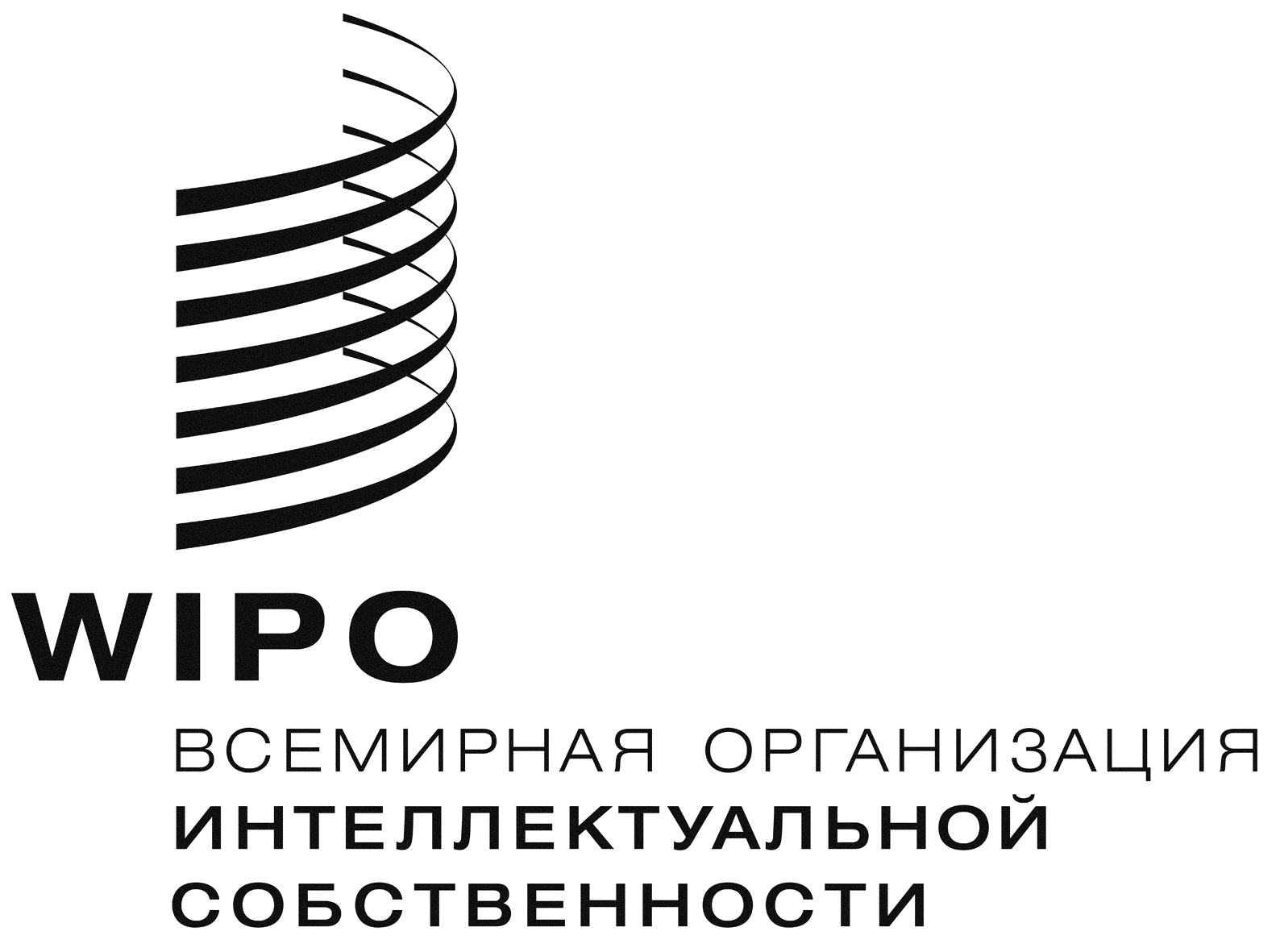 RA/57/11 Add.4A/57/11 Add.4A/57/11 Add.4оригинал:  английский  оригинал:  английский  оригинал:  английский  ДАТА: 11 октября 2017 г.  ДАТА: 11 октября 2017 г.  ДАТА: 11 октября 2017 г.  